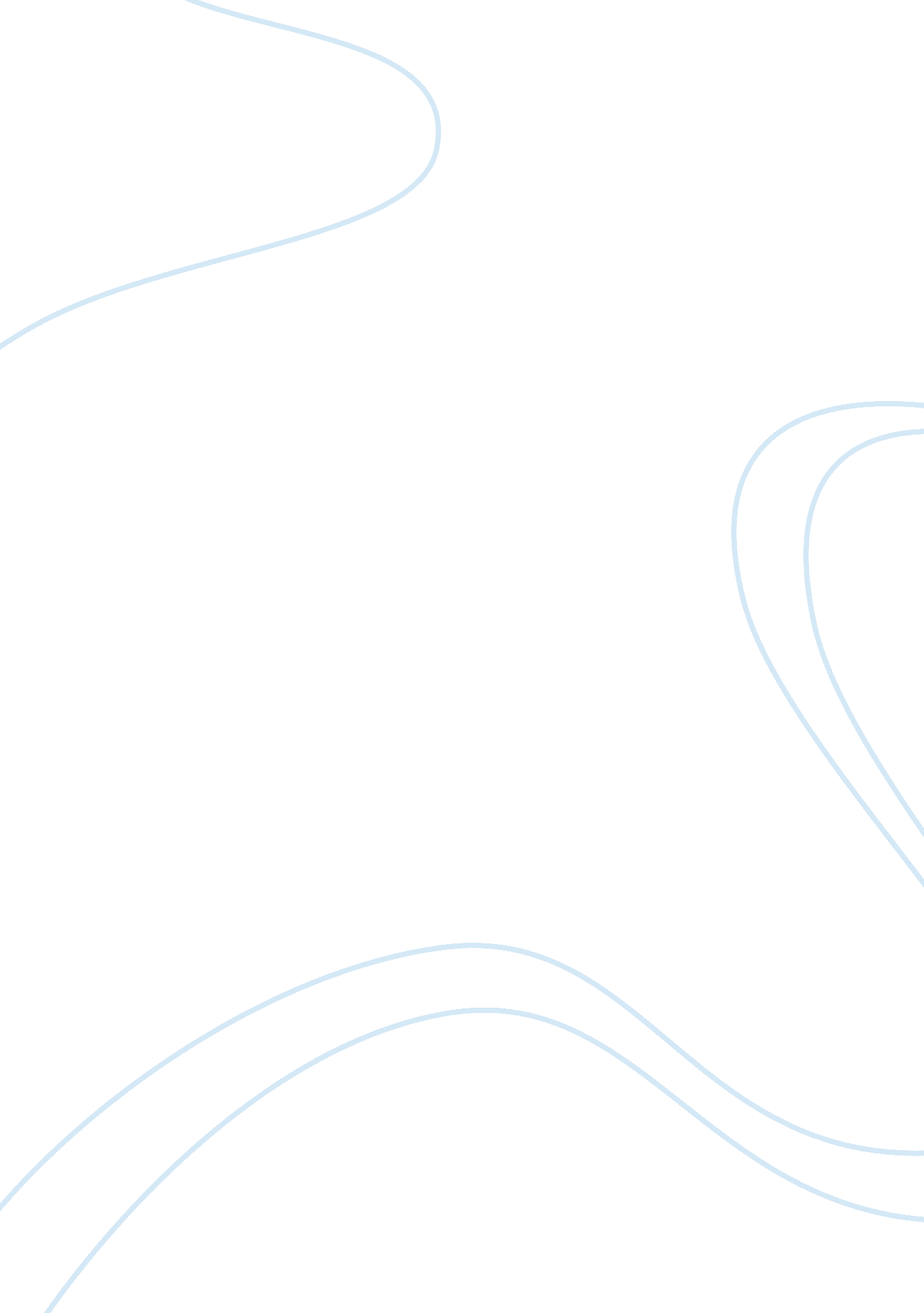 "glory of women” by siegfried sassoon essay sample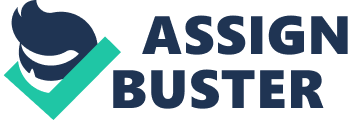 The poem “ Glory of women” can be considered to be the typical manner of poesy written by the English war clip poet. Siegfried Sassoon. Through the usage of poetic techniques. Sassoon’s words had painted a image conveying his anti-war messages. in effort to interrupt the popular romanticized beliefs the bulk population held towards war. conveying the ignorance of the populace. nevertheless at the same clip praising the love and dedication of the adult females on the place forepart. Sassoon’s poem “ Glory of women” can be categorized as a war clip lyric verse form. Like all lyric verse forms. Sassoon had expressed a individual speaker’s ideas of fright and general province of head through his work. The verse form began with a scenario of an ideal image of war and how it was made to be perceived subsequent to the government’s propaganda. The first two lines had depicted the prosperity of the false thoughts of war that has been placed in the heads of adult females. The ignorance of adult females back on the homefront was shown through the usage of words in the first few lines of the verse form. One of such illustrations is the usage of “ you” . by set uping a 2nd individual throughout the verse form. “ you” . directed at adult females creates an emotional distance between the audience and adult females. The usage of 2nd individual establishes the thought that during war. adult females were nescient foreigners. who relied entirely on the media. Sassoon had successfully invited the kernel of an ideal image of the war into the gap of the verse form. through the his usage of apposition in the poem “ glory of women” . transforming it to non merely a simple work associating to adult females. but besides an anti war tool for the war clip population. One clear illustration of this was apparent through the lines one and two. when “ love” was juxtaposed with “ wounded” in the subsequent line. By saying that the ground for “ love” was due to the fact that they were “ wounded in a mentionable place” . had conveyed the thought of the romanticized beliefs of gallantry during the war promoted by the authorities. Once once more the association of “ love” . a deep and pure interior emotion. with such word as “ wounded” . an thought of physical hurt had highlighted the inhuman treatment of the authorities. conveying the lone manner they could be loved was through their ego forfeit. Other illustrations of apposition includes “ chivalry” and “ disgrace” every bit good as delight” and “ dirt and danger” . All illustrations evoke similar emotions within readers. one time once more stressing the old point associating to the ignorance of adult females. Despite the women’s’ ignorance towards the truth on the frontline. adult females had strongly supported and acted as critical anchor for the work forces on war foreparts. Through the usage of affectional words such as “ love” . “ believe” “ mourn” and the metaphor “ crowned our distant ardours while we fight” besides exemplifying ignorance. but more significantly had demonstrated the emotional rollercoaster that was experienced by war clip adult females. unveiling their love and attention towards their loved one on the war forepart. Their Acts of the Apostless of support can be linked to the rubric of the verse form. “ the glorification of women” . nevertheless their ignorance had added a melancholic tone to the first portion of them poem. The tone of the verse form was shortly transformed into force and hatred. chiefly through the usage of imagination. The sudden passage from the ideal war to “ hell’s last horror” had confronted the audience with the pitiless nature of war. automatically changing the tone of the verse form from melancholy to one that’s filled with force and hatred. The initial rhyme of “ hell’s last horror” had summarized the extent of the force of the war. it was so set further into position through the imagination of “ trampling the awful corpses” . The usage of imagination making emotions of horror was besides apparent in the concluding line “ his face is trodden deeper in the mud” . This was one time once more contrasted with the line “ o German female parent dreaming by the fire” . facing the audience with the world of war. it besides compares to the romanticized thought of war held by German adult females. one time more exemplifying their ignorance. By mentioning non merely to British adult females. but besides German adult females. Sassoon had torn down the hatred barrier between the two states created by war and treated both populations as a whole. This suggests the thought that Sassoon considers all human to be of equal position. which corresponds with his hatred for war. He had perceived both British and German adult females to be glorious. nevertheless victims of the authoritiess. Sassoon’s speaks from a soldier’s point of position and holds strong purposes to interrupt the romanticized thought of war. His work was created as consequence of his sentiments and motives he held towards war. he believed the thought of uncovering the “ unspeakable truth” and conveyed his willingness to make alteration within his fortunes. his work “ Glory of women” can hence be considered as a successful peace of art 